Publicado en Barcelona (Cataluña)  el 07/03/2024 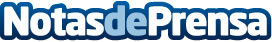 Repara tu Deuda Abogados cancela 150.607€ en Barcelona (Cataluña) con la Ley de Segunda OportunidadLa exonerada se separó de su marido, el cual dejó de hacer frente a todos los pagos que le tocabaDatos de contacto:David GuerreroResponsable de Prensa655956735Nota de prensa publicada en: https://www.notasdeprensa.es/repara-tu-deuda-abogados-cancela-150-607-en Categorias: Nacional Derecho Finanzas Cataluña http://www.notasdeprensa.es